ART: Explore collage techniques.Use materials that you have at home or in your garden (e.g. leaves, cut up magazines/newspapers, tissue paper). Create a collage using these materials. Tear and cut shapes to create an image of your choice. It could be of plants/flowers/animals inspired by Henri Rousseau’s painting you looked at last week. If you do not have access to materials to create a collage, you could complete this task instead:Explore other animals that live in a rainforest. Choose 3 to draw and colour. Examples below: 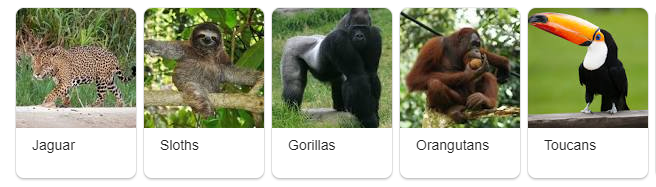 